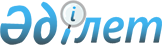 О внесении изменений в решение маслихата Аккайынского района Северо-Казахстанской области от 8 января 2021 года № 44-17 "Об утверждении бюджета Аралагашского сельского округа Аккайынского района на 2021-2023 годы"Решение маслихата Аккайынского района Северо-Казахстанской области от 29 октября 2021 года № 6-11
      Маслихат Аккайынского района Северо-Казахстанской области РЕШИЛ:
      1. Внести в решение маслихата Аккайынского района Северо-Казахстанской области "Об утверждении бюджета Аралагашского сельского округа Аккайынского района на 2021-2023 годы" от 8 января 2021 года № 44-17 (зарегистрировано в Реестре государственной регистрации нормативных правовых актов под № 6941) следующие изменения:
      пункт 1 изложить в новой редакции:
      1. Утвердить бюджет Аралагашского сельского округа Аккайынского района на 2021-2023 годы согласно приложениям 1, 2 и 3 к настоящему решению соответственно, в том числе на 2021 год в следующих объемах:
      1) доходы – 49898,2 тысяч тенге:
      налоговые поступления – 1946 тысяч тенге;
      неналоговые поступления - 0 тысяч тенге;
      поступления от продажи основного капитала - 0 тысяч тенге;
      поступления трансфертов – 47952,2 тысяч тенге;
      2) затраты – 50166,2 тысяч тенге;
      3) чистое бюджетное кредитование - 0 тысяч тенге:
      бюджетные кредиты - 0 тысяч тенге;
      погашение бюджетных кредитов - 0 тысяч тенге;
      4) сальдо по операциям с финансовыми активами - 0 тысяч тенге:
      приобретение финансовых активов - 0 тысяч тенге;
      поступления от продажи финансовых активов государства-0 тысяч тенге;
      5) дефицит (профицит) бюджета – - 268 тысяч тенге;
      6) финансирование дефицита (использование профицита) бюджета - 268 тысяч тенге:
      поступление займов - 0 тысяч тенге;
      погашение займов - 0 тысяч тенге;
      используемые остатки бюджетных средств – 268 тысяч тенге.";
      приложение 1 к указанному решению изложить в новой редакции согласно приложению к настоящему решению.
      2. Настоящее решение вводится в действие с 1 января 2021 года. Бюджет Аралагашского сельского округа Аккайынского района на 2021 год
					© 2012. РГП на ПХВ «Институт законодательства и правовой информации Республики Казахстан» Министерства юстиции Республики Казахстан
				
      Секретарь маслихата Аккайынского районаСеверо-Казахстанской области 

E. Жакенов
Приложениек решению маслихатаАккайынского районаСеверо-Казахстанской областиот 29 октября 2021 года№ 6-11Приложение 1к решению маслихатаАккайынского районаСеверо-Казахстанской областиот 8 января 2021 года№ 44-17
Категория
Класс
Подкласс
Наименование
Сумма,
тысяч тенге
1) Доходы
49898,2
1
Налоговые поступления
1946
04
Налоги на собственность
1946
1
Налоги на имущество
82
3
Земельный налог
109
4
Налог на транспортные средства
1755
2
Неналоговые поступления
0
3
Поступления от продажи основного капитала
0
4
Поступления трансфертов
47952,2
02
Трансферты из вышестоящих органов государственного управления
47952,2
3
Трансферты из районного (города областного значения) бюджета
47952,2
Функциональная группа
Функциональная подгруппа
Администратор бюджетных программ
Программа
Наименование
Сумма,
тысяч тенге
2) Затраты
50166,2
01
Государственные услуги общего характера
17735
1
Представительные, исполнительные и другие органы, выполняющие общие функции государственного управления
17735
124
Аппарат акима города районного значения, села, поселка, сельского округа
17735
001
Услуги по обеспечению деятельности акима района в городе, города районного значения, поселка, села, сельского округа
17298
022 
Капитальные расходы государственного органа
437
07
Жилищно-коммунальное хозяйство
1682
3
Благоустройство населенных пунктов
1682
124
Аппарат акима города районного значения, села, поселка, сельского округа
1682
008
Освещение улиц населенных пунктов
682
009
Обеспечение санитарии населенных пунктов
200
011
Благоустройство и озеленение населенных пунктов
800
08
Культура, спорт, туризм и информационное пространство
12252
1
Деятельность в области культуры
12252
124
Аппарат акима города районного значения, села, поселка, сельского округа
12252
006
Поддержка культурно-досуговой работы на местном уровне
12252
12
Транспорт и коммуникации
8333,2
1
Автомобильный транспорт
8333,2
124
Аппарат акима города районного значения, села, поселка, сельского округа
8333,2
013
Обеспечение функционирования автомобильных дорог в городах районного значения, селах, поселках, сельских округах
200
045
Капитальный и средний ремонт автомобильных дорог в городах районного значения, селах, поселках, сельских округах
8133,2
13
Прочие
10164
9
Прочие
10164
124
Аппарат акима города районного значения, села, поселка, сельского округа
10164
040
Реализация мероприятий для решения вопросов обустройства населенных пунктов в реализацию мер по содействию экономическому развитию регионов в рамках Программы развития регионов до 2025 года
4638
057
Реализация мероприятий по социальной и инженерной инфраструктуре в сельских населенных пунктах в рамках проекта "Ауыл-Ел бесігі"
5526
3) Чистое бюджетное кредитование
0
Бюджетные кредиты
0
Погашение бюджетных кредитов
0
4) Сальдо по операциям с финансовыми активами
0
Приобретение финансовых активов
0
Поступления от продажи финансовых активов государства
0
5) Дефицит (профицит) бюджета
-268
6) Финансирование дефицита (использование профицита) бюджета
268
Поступления займов
0
Погашение займов
0
Категория
Класс
Класс
Подкласс
Наименование
Сумма,
тысяч тенге
8
Используемые остатки бюджетных средств
268
01
01
Остатки бюджетных средств
268
1
Свободные остатки бюджетных средств
268